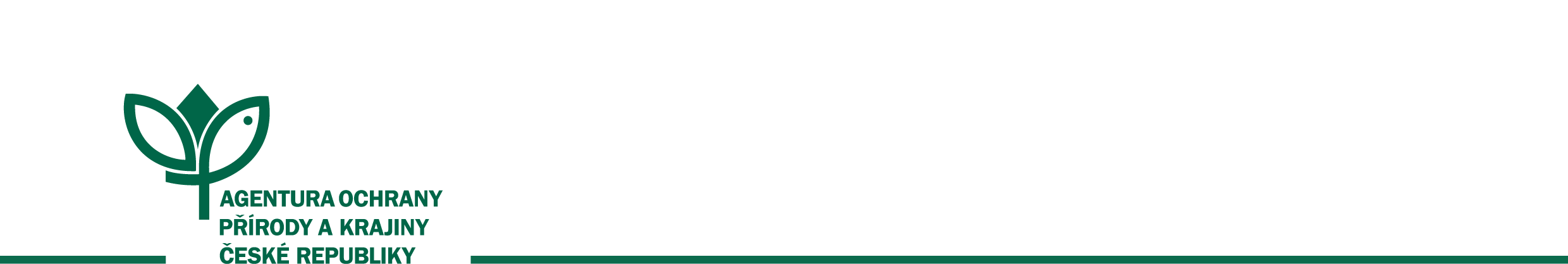 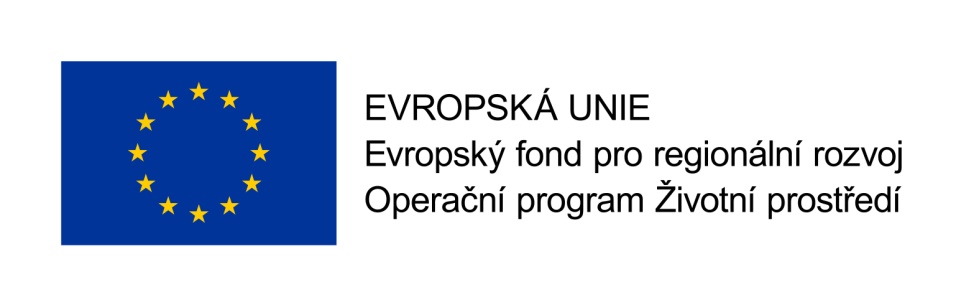 Dodatek č. 1ke smlouvě o dílo č. 01737/SOVV/18 ze dne 5.2.2018 (dále jen „Smlouva“)Smluvní strany ObjednatelČeská republika - Agentura ochrany přírody a krajiny České republikySídlo: 			Kaplanova 1931/1, 148 00 Praha 11 - Chodov  Zastoupená:		RNDr. Františkem Pelcem, ředitelemBankovní spojení: XXXXXXIČO: 			629 33 591 	DIČ: 			neplátce DPH Telefon:			XXXXXX(dále jen „objednatel”)aZhotovitelMiroslav SoučekSídlo:                     Na struze 6, 110 00 Praha 1			 					Zastoupený:	        Miroslavem Součkem	 								Bankovní spojení:	 XXXXXXIČO:			     	15895912			DIČ:			        XXXXXXzapsaný v živnostenském rejstříkuTelefon:                 XXXXXXE-mail:	               XXXXXX(dále jen „zhotovitel”) Vzhledem k tomu, že ve Smlouvě bylo z důvodu administrativní chyby uvedeno nesprávné IČO zhotovitele, se smluvní strany dohodly na uzavření tohoto dodatku č. 1 ke Smlouvě (dále jen „Dodatek“).Čl. 1.2  Smlouvy se nahrazuje následujícím zněním:„ZhotovitelMiroslav SoučekSídlo:                    	Na struze 6, 110 00 Praha 1			 					Zastoupený:	        Miroslavem Součkem	 								Bankovní spojení:	XXXXXXXIČO:			     	15895912			DIČ:			        XXXXXXXzapsaný v živnostenském rejstříkuTelefon:                  XXXXXXXE-mail:	               XXXXXXX(dále jen „zhotovitel”) “Ostatní ustanovení Smlouvy zůstávají beze změny.  Zhotovitel bere na vědomí, že tento Dodatek může podléhat povinnosti jeho uveřejnění podle zákona č. 340/2015 Sb., o zvláštních podmínkách účinnosti některých smluv, uveřejňování těchto smluv a o registru smluv (dále jen „zákon o registru smluv“), zákona č. 134/2016 Sb., o zadávání veřejných zakázek, ve znění pozdějších předpisů a/nebo jeho zpřístupnění podle zákona č. 106/1999 Sb., o svobodném přístupu k informacím, ve znění pozdějších předpisů a tímto s uveřejněním či zpřístupněním podle výše uvedených právních předpisů souhlasí.Tento Dodatek nabývá platnosti dnem podpisu oprávněným zástupcem poslední smluvní strany.Tento Dodatek nabývá účinnosti dnem přidělení finančních prostředků na realizaci díla z Operačního programu Životní prostředí. Podléhá-li však tato smlouva povinnosti uveřejnění prostřednictvím registru smluv podle zákona o registru smluv, nenabyde účinnosti dříve, než dnem jejího uveřejnění. Smluvní strany se budou vzájemně o nabytí účinnosti smlouvy neprodleně informovat.Dodatek je vyhotoven ve třech stejnopisech, z nichž každý má platnost originálu. Dva stejnopisy obdrží objednatel, jeden stejnopis obdrží zhotovitel.V Praze dne ___________						V Praze dne _____________ObjednatelZhotovitelRNDr. František PelcMiroslav Součekředitel